униципальная нформационнаяазетаТрегубово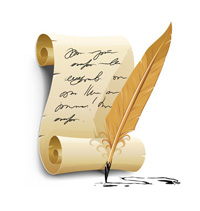 Российская ФедерацияАдминистрация Трегубовского  сельского поселенияЧудовского района Новгородской областиПОСТАНОВЛЕНИЕот  01.04.2019      №  36                                                                            д. ТрегубовоО назначении публичных слушаний по проекту  решения Совета депутатовТрегубовского  сельского поселения «Овнесении изменений в Правила благоустройства Трегубовского  сельского поселения»В соответствии с Федеральным законом от 06.12.2003 №131-ФЗ «Об общих принципах организации местного самоуправления в Российской Федерации», Уставом Трегубовского  сельского поселения ПОСТАНОВЛЯЮ:1. Назначить публичные слушания по проекту решения Совета депутатов Трегубовского  сельского поселения «О внесении изменений в Правила благоустройства  Трегубовского  сельского поселения» на 15.04.2019 года в 16 часов 00 минут в помещении Администрации Трегубовского  сельского поселения по адресу: Новгородская область, Чудовский район, д. Трегубово, ул.Школьная,дом 1, пом.32.С проектом решения можно ознакомиться в Администрации Трегубовского  сельского поселения по адресу: Новгородская область, Чудовский район, д.Трегубово, ул.Школьная, дом 1, помещение 32.2. Назначить ответственным за организацию и проведение публичных слушаний Заместителя Главы администрации Трегубовского  сельского поселения Андрееву Татьяну Геннадьевну .3. Опубликовать настоящее постановление в официальном бюллетене Трегубовского сельского поселения «МИГ Трегубово» и разместить на официальном сайте Администрации Трегубовского  сельского поселения в информационно-телекоммуникационной сети «Интернет».Глава поселения     С.Б.Алексеев_________________________________Российская ФедерацияНовгородская область Чудовский районАдминистрация Трегубовского сельского поселенияПОСТАНОВЛЕНИЕот  27.03.2019    № 35                                                                                    д. Трегубово                                                                                    В соответствии с Порядком разработки, реализации и оценки эффективности муниципальных программ, утвержденным постановлением Администрации Трегубовского сельского поселения от  23.11.2015  № 196; решением Совета депутатов Трегубовского сельского поселения от 22.03.2019  № 157 «О внесении изменений в решение Совета  депутатов Трегубовского сельского поселения от 24.12.2018 № 144 «О бюджете Трегубовского сельского поселения на 2019 год и плановый период 2020 и 2021 годов»Администрация Трегубовского сельского поселенияПОСТАНОВЛЯЕТ:     1. Утвердить изменения в Муниципальную программу  «Создание комфортных условий  проживания для населения Трегубовского сельского поселения на 2018 – 2020 годы», утвержденную постановлением Администрации  Трегубовского сельского поселения от  08.11. 2017   № 147, согласно Приложению.      2.    Контроль исполнения  настоящего постановления оставляю за собой.     3. Опубликовать настоящее постановление в официальном бюллетене Администрации Трегубовского сельского поселения «МИГ Трегубово» и разместить на официальном сайте Администрации Трегубовского сельского поселения в сети «Интернет».     4. Постановление вступает в силу с даты опубликования.Глава поселения     С.Б. АлексеевПриложение Утвержденыпостановлением АдминистрацииТрегубовского сельского поселенияот 27.03.2019  № 35 ИЗМЕНЕНИЯв МУНИЦИПАЛЬНУЮ ПРОГРАММУ«Создание комфортных условий  проживания для населения Трегубовского сельского поселения на 2018 – 2020 годы»1.  Внести изменения в таблицу пункта 7 «Мероприятия муниципальной  программы», изложив ее в следующей  редакции:7. Мероприятия муниципальной программыПримечание: при наличии подпрограмм в графе 2 указывается: «реализация подпрограммы …» (без детализации по мероприятиям подпрограммы).   * Объем финансирования, задачи и мероприятия программы могут корректироваться в течение текущего финансового года при внесении изменений в бюджет и после  принятия бюджета  на очередной  финансовый год и на плановый период.Главный редактор: Алексеев Сергей Борисович                                      Бюллетень выходит по пятницамУчредитель: Совет депутатов Трегубовского  сельского поселения                Подписан в печать:           01.04.2019г.    в      14.00Издатель: Администрация Трегубовского  сельского поселения                      Тираж: 8 экземпляровАдрес учредителя (издателя): Новгородская область, Чудовский                      Телефон: (881665) 43-292район, д. Трегубово, ул. Школьная, д.1, помещение 32О внесении изменений в Муниципальную программу«Создание комфортных условий проживания для населения Трегубовского сельского поселенияна 2018 – 2020 годы»№ 
п/пНаименование мероприятияИсполнительСрок 
реализацииЦелевой 
показатель (номер 
целевого показателя из паспорта муниципальной программы)Источник финансиро-ванияОбъем финансирования по годам (тыс.руб.)*Объем финансирования по годам (тыс.руб.)*Объем финансирования по годам (тыс.руб.)*№ 
п/пНаименование мероприятияИсполнительСрок 
реализацииЦелевой 
показатель (номер 
целевого показателя из паспорта муниципальной программы)Источник финансиро-вания2018201820192020123456777891.Цель 1: Обеспечение безопасных и комфортных условий проживания населения на территории населенных пунктов поселенияЦель 1: Обеспечение безопасных и комфортных условий проживания населения на территории населенных пунктов поселенияЦель 1: Обеспечение безопасных и комфортных условий проживания населения на территории населенных пунктов поселенияЦель 1: Обеспечение безопасных и комфортных условий проживания населения на территории населенных пунктов поселенияЦель 1: Обеспечение безопасных и комфортных условий проживания населения на территории населенных пунктов поселенияЦель 1: Обеспечение безопасных и комфортных условий проживания населения на территории населенных пунктов поселенияЦель 1: Обеспечение безопасных и комфортных условий проживания населения на территории населенных пунктов поселенияЦель 1: Обеспечение безопасных и комфортных условий проживания населения на территории населенных пунктов поселения1.1.ОМ1Финансовое обеспечение мероприятий, обеспечивающих содержание, управление и реализацию муниципального имуществаАдминист-рация Трегубовского сельского поселения2018-20201.1.3.1.1.12.Местный бюджет87,5200,0200,050,01.2.Финансовое обеспечение мероприятий по опубликованию нормативных правовых актов и прочих материалов органов местного самоуправления в периодических изданияхАдминист-рация Трегубовского сельского поселения2018-20201.1.11.Местный бюджет1,05,05,05,01.3.Проведение мероприятий по обеспечению первичных мер  пожарной безопасности в границах населенных пунктов поселенияАдминист-рация Трегубовского сельского поселения2018-20201.1.1.Местный бюджет30,055,055,030,01.4.ОМ2Содержание улично-дорожной сети в состоянии, отвечающем нормативным требованиям и обеспечивающем безопасность дорожного движенияАдминист-рация Трегубовского сельского поселения2018-20201.1.2.Местный бюджет935,1912,3912,31056,81.4.ОМ2Содержание улично-дорожной сети в состоянии, отвечающем нормативным требованиям и обеспечивающем безопасность дорожного движенияАдминист-рация Трегубовского сельского поселения2018-20201.1.2.Област. бюджет703,01353,01353,0677,01.5.ОМ3Финансовое обеспечение организации уличного освещения с учетом мероприятий по энергосбережениюАдминист-рация Трегубовского сельского поселения2018-20201.1.4.1.1.6.Местный бюджет1764,91800,01800,01218,41.6.ОМ4Организация благоустройства и озеленения территории, приведение в качественное состояние элементов благоустройстваАдминист-рация Трегубовского сельского поселения2018-20201.1.5.Местный бюджет806,7791,3791,3500,01.7.Финансовое обеспечение мероприятий по работе с детьми и молодежью в поселенииАдминист-рация Трегубовского сельского поселения2018-20201.1.7.Местный бюджет5,05,05,05,01.8.Финансовое обеспечение мероприятий по увековечению памяти погибших при защите Отечества в годы Великой Отечественной войныАдминист-рация Трегубовского сельского поселения2018-20201.1.8.Местный бюджет11,825,025,015,01.9.Финансовое обеспечение культурно - массовых, культурно - зрелищных и выставочных мероприятийАдминист-рация Трегубовского сельского поселения2018-20201.1.9.Местный бюджет22,115,015,015,01.10.Финансовое обеспечение физкультурно-оздоровительных и спортивных мероприятий поселенияАдминист-рация Трегубовского сельского поселения2018-20201.1.10.Местный бюджет9,09,09,09,01.11.Финансовое обеспечение непредвиденных расходов, в том числе на проведение аварийно-восстановительных работ и иных мероприятий, связанных с ликвидацией последствий  стихийных бедствий и других чрезвычайных ситуацийАдминист-рация Трегубовского сельского поселения2018-2020-Местный бюджет10,010,010,010,01.12.Финансовое обеспечение мероприятий по проведению топографо-геодезических, картографических и землеустроительных работ и услуг по разработке нормативных правовых актов территориального планированияАдминист-рация Трегубовского сельского поселения2018-20201.1.14Местный бюджет60,0400,0400,090,01.13.ОМ5Реализация мероприятий подпрограммы «Обеспечение реализации муниципальной программы «Создание комфортных условий проживания для населения Трегубовского сельского поселения на 2018 – 2020 годы»Админист-рация Трегубовского сельского поселения2018-20201.2.1.1.2.21.2.3.1.2.4.Местный бюджет3921,43813,63813,63391,71.14.ОМ6Нормативно-правовое регулирование создания экономической подпрограммы муниципального образованияАдминист-рация Трегубовского сельского поселения2018-2020-без финансиро-вания----1.15ОМ7Финансовое обеспечение мероприятий по реализации проектов местных инициатив граждан в решении  вопросов местного значения за счет средств областного бюджета, включая софинансирование из бюджета поселения, в том числе: Админист-рация Трегубовского сельского поселения2018-20201.1.13Местный бюджет6,2330,0330,0-1.15ОМ7Финансовое обеспечение мероприятий по реализации проектов местных инициатив граждан в решении  вопросов местного значения за счет средств областного бюджета, включая софинансирование из бюджета поселения, в том числе: Админист-рация Трегубовского сельского поселения2018-20201.1.13Област. бюджет54,2---1.15.1Финансирование мероприятий по реализации проектов территориальных общественных самоуправлений, включенных в муниципальные программы развития территорийАдминист-рация Трегубовского сельского поселения2018-20201.1.13Местный бюджет6,220,020,0-1.15.1Финансирование мероприятий по реализации проектов территориальных общественных самоуправлений, включенных в муниципальные программы развития территорийАдминист-рация Трегубовского сельского поселения2018-20201.1.13Област. бюджет54,2---1.15.2Финансирование мероприятий по благоустройству детских и спортивных объектов в рамках реализации приоритетных проектов поддержки местных инициатив граждан Админист-рация Трегубовского сельского поселения2018-20201.1.13Местный бюджет-310,0310,0-1.15.2Финансирование мероприятий по благоустройству детских и спортивных объектов в рамках реализации приоритетных проектов поддержки местных инициатив граждан Админист-рация Трегубовского сельского поселения2018-20201.1.13Област. бюджет----1.16ОМ8Проведение мероприятий по созданию условий для развития малого и среднего предпринимательства, включающих в себя финансовую, имущественную, информационную, консультационную поддержку субъектов МСПАдминист-рация Трегубовского сельского поселения2018-2020-Местный бюджет-5,05,010,01.16ОМ8Проведение мероприятий по созданию условий для развития малого и среднего предпринимательства, включающих в себя финансовую, имущественную, информационную, консультационную поддержку субъектов МСПАдминист-рация Трегубовского сельского поселения2018-2020-Област. бюджет----